السيرة الذاتية 
مازن غازي جاسم محمد الربيعي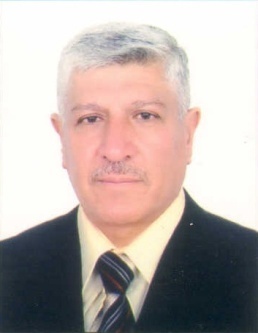 الجامعة المستنصرية – كلية الطب Mobile: +9647901771456Email: mazinalrubaey@yahoo.comالمواليد: 1960الجنسية: عراقيالسكن: بغداد/ حي الخضراء .الحالة الاجتماعية : متزوج ولدي اربعة اطفالالشهادات الدراسية:ـــ   بكالوريوس طب وجراحة عامة (كلية الطب/الجامعة المستنصرية)  1984ـــ ماجستير في طب المجتمع والصحة العامة (كلية الطب/الجامعة المستنصرية ) 1991ـــ دبلوم عالي في الامراض الجلدية والزهرية والتناسلية (كلية الطب/الجامعة المستنصرية ) 1999ـــ  دكتوراه في طب المجتمع والصحة العامة (كلية الطب/جامعة النهرين ) 2004الجوائز والتكريم الأكاديمي*حصلت على عدد من كتب الشكر من  عميد كلية الطب/ الجامعة المستنصرية ومن رئيس الجامعة المستنصرية ومن الوزارة.الخبرة الأكاديمية والتدريس:الوظائف التي شغلتها: *مقيم دوري في مستشفيات بغداد 1984-1985.*معيد في كلية الطب/الجامعة المستنصرية 1985-1989.*مدرس مساعد في كلية الطب/فرع طب المجتمع/ الجامعة المستنصرية 1991 - 1995.*مدرس في كلية الطب/فرع طب المجتمع/ الجامعة المستنصرية 1995 - 1998.*استاذ مساعد في كلية الطب/فرع طب المجتمع/ الجامعة المستنصرية  1998 - 2003.*استاذ في كلية الطب/فرع طب المجتمع/ الجامعة المستنصرية  2003 ولحد الان.*مقرر فرع طب المجتمع/ كلية الطب/الجامعة المستنصرية ولمدة لا تقل عن خمس سنوات (2007-2011).* رئيس فرع طب الاسرة والمجتمع من 1/12/2016ولغاية 2/1/2017* معاون العميد للشؤون الادارية من  2/1/2017 والى الان.1المقررات الدراسية التي تم تدريسها:الأنتساب المهني او الجمعيات:لجان       *رئيس اللجنة الامتحانية لمدة لاتقل عن الثلاث سنوات في كلية الطب /الجامعة المستنصرية.      *كنت مسؤول عن الاشراف على مكتبة كلية الطب/الجامعة المستنصرية ولمدة سنتان.      *رئيس جمعية الصحة الانجابية وتنظيم الاسرة العراقية من تاريخ 6/6/2006 ولحد 1/7/2012 والتي تهتم بصحة              المراة والشباب وقضايا السكان. المنشورات العلميةبحوث علمية :- *المشاركة في عدد من المؤتمرات والندوات العلمية في كليات الطب العراقية والعربية.*تم نشر عدد من البحوث العلمية في المجلات الطبية العراقية والعالمية.*المشاركة في مناقشة مجموعه كبيرة من رسائل واطاريح الماجستير والدكتوراه والبورد.*المشاركة في تقويم عدد من الاطاريح والرسائل والبحوث العلميةتطوير المهارات:*عضو هيئة التحرير في المجلة العراقية لطب المجتمع منذ عام 2000 و لغاية  2020.* رئيس هيئة التحرير  للمجلة العراقية لطب المجتمع منذ عام 2020 ولحد الان.*عضو المجلس العلمي لطب الاسرة والمجتمع للبورد العراقي.* عضو المجلس العلمي لطب المجتمع للبورد العربي.2Curriculum VitaeMazin Ghazi Jasim Al-RubaeyMustansiriyah University – College of  MedicineMobile: +9647901771456Email: mazinalrubaey@yahoo.com Personal Summary:Religion		: IslamPlace of Birth	:           DiyalaDate of Birth	            : April 22 1960Marital Status	: Married.Children		: four sonsHome Address	: Iraq, Baghdad / Al-Karach, Al-Kadra  .Education:3ACADEMIC HONORS AND AWARDS:     Many thanks letters from the Dean of the College of Medicine and also from the Chief of Al-Mustansiriyah  University. In addition, from the Ministry of  Higher Education and Scientific Research.ACADEMIC /TEACHING EXPERIENCE:COURSES TAUGHT:4PROFESSIONAL AFFILIATIONS:The head of the Examining Committee for three years in the Medical College/ Al-Mustansiriyah University.Supervisor on the unit of Library for two years in the Medical College/ Al-Mustansiriyah University.The Head of Iraq Reproductive and Family Planning Association, June 2006 till 2012.Member of the Scientific Committee of Iraqi Medical Association, since May 2006.PUPLICATIONS:Participation in most of National Scientific Conferences and also Arabic regions.Had 21 researches in different branches of medicine.Participation in Examining Committee for many post graduate students (Master, PhD and Board) in Dermatology and Community Medicine.Participation in evaluation of many thesis and articles.PROFFESSIONAL DEVELOPMENT*Two weeks workshop on cancer problem solving organized by WHO /Geneva incorporation of WHO/Iraq in program and WHO Representative office /Iraq 14-26 spt. 2002 Baghdad- Iraq.      *One of the Executive editors of the Iraqi Journal of Community Medicine since 2020.      *Member of the Scientific Committee of Iraqi Medical Association, till May 2006.      * One of the Executive editors of the Iraqi Journal of Community Medicine since 2020.       * The chief editor of the Iraqi Journal of Community Medicine since 2020.5الدراسات الأوليةالدراسات العلياتدريس طلاب كلية الطب/ الجامعة المستنصرية, للمرحلتين الثالثة والرابعة لمادة الاحصاء الطبي والوبائيات والطب المهني وصحة البيئة.*تدريس طلبة الدراسات العليا (ماجستير ودكتوراه وبورد ), لمادة الاحصاء الطبي والوبائيات والطب المهني وصحة البيئة .*الاشراف على طلبة الدراسات العليا(الماجستير والدكتوراه والبورد) في كلية الطب/الجامعة المستنصرية.M.B.Ch.B.College Of Medicine –   Al-Mustansiriya  University1984M.Sc. Community Medicine College Of Medicine –   Al-Mustansiriya  University1991Diploma in Dermatology and Venereology (DDV). –   1999Ph.D. Community Medicine         College of Mediecine/ AL-Nahrin University  2004Rotating doctor General Teaching Hospital in Baghdad19841985Demonstrator CollegeAl-Mustansiriya  University,  Medical College College19851989 Assistant Lecturer Department Of Community Medicine – College Of Medicine– Al-Mustansiriya University  Baghdad19911995Lecturer  Department Of Community Medicine – College Of Medicine – Al-Mustansiriya University  Baghdad19951998Assistant Professor       Department Of Community Medicine –College of  Medicine, Al-Mustansiriya University.19982003Professor Department Of Community Medicine- College of  Medicine, Al-Mustansiriya University. College of Medicine– Al-Mustansiriya University – .2003Till now ProfessorHead of Department Of Community Medicine- College of  Medicine, Al-Mustansiriya University1/12/20162/1/2017ProfessorDeputy Dean for administrative affairs 2/1/2017Till nowUndergraduateGraduateTeaching and training the students of the 3rd and 4th sections of the Medical College/ Al-Mustansiriyah University in Medical Statistics, Epidemiology, Occupational Medicine and Environmental Health.            *Teaching and training the post graduate students in Department of Community Medicine (Master, PhD and Board) in the Medical College/ Al-Mustansiriyah University in Medical Statistics, Epidemiology, Occupational Medicine and Environmental Health.*Supervision of postgraduate students (Master, PhD and Board) in Department of Community Medicine, Medical College/ Al- Mustansiriyah University 